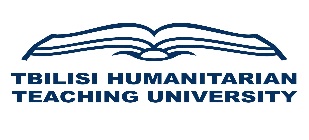  ფაკულტეტი/  საბაკალავრო პროგრამასილაბუსიდანართი 1სასწავლო კურსის შინაარსისასწავლო კურსის დასახელებასასწავლო კურსის კოდისასწავლო კურსის სტატუსიECTSლექტორი სასწავლო კურსის მიზანიდაშვების  წინაპირობასტუდენტის შეფასების სისტემასასწავლო კურსის შინაარსიიხილეთ დანართი N1შეფასების სისტემა და მაჩვენებლები სტუდენტის ცოდნის შეფასების კრიტერიუმებისავალდებულო ლიტერატურადამატებითი ლიტერატურასწავლის შედეგები:სწავლებისა და სწავლის მეთოდები№ლექციის თემალიტერატურა   ლექ./სამ. ჯგ./ სთ112233445566778შუალედური გამოცდა999101011111212131314141515161617-18დასკვნითი გამოცდა19-20დამატებითი გამოცდა